Размещение файлов во внешнем хранилищеВ прошлой теме мы рассмотрели сохранение и чтение файлов из каталога приложения. По умолчанию такие файлы доступны только самому приложения. Однако мы можем помещать и работать с файлами из внешнего хранилища. Это также позволит другим программам открывать данные файлы и при необходимости изменять.Весь механизм работы с файлами будет таким же, как и при работе с хранилищем приложения. Ключевым отличием здесь будет получение и использование пути к внешнему хранилищу через метод Environment.getExternalStorageDirectory()Итак, пусть в файле activity_main.xml будет такая же разметка интерфейса.А код класса MainActivity будет выглядеть следующим образом:package com.example.eugene.filesapp;import android.Manifest;import android.content.pm.PackageManager;import android.os.Environment;import android.support.annotation.NonNull;import android.support.v4.app.ActivityCompat;import android.support.v4.content.ContextCompat;import android.support.v7.app.AppCompatActivity;import android.os.Bundle;import android.view.View;import android.widget.EditText;import android.widget.TextView;import android.widget.Toast;import java.io.File;import java.io.FileInputStream;import java.io.FileOutputStream;import java.io.IOException;public class MainActivity extends AppCompatActivity {    private final static String FILE_NAME = "content.txt";    private static final int REQUEST_PERMISSION_WRITE = 1001;    private boolean permissionGranted;    @Override    protected void onCreate(Bundle savedInstanceState) {        super.onCreate(savedInstanceState);        setContentView(R.layout.activity_main);    }    private File getExternalPath() {        return(new File(Environment.getExternalStorageDirectory(), FILE_NAME));    }    // сохранение файла    public void saveText(View view){        if(!permissionGranted){            checkPermissions();            return;        }        FileOutputStream fos = null;        try {            EditText textBox = (EditText) findViewById(R.id.save_text);            String text = textBox.getText().toString();            fos = new FileOutputStream(getExternalPath());            fos.write(text.getBytes());            Toast.makeText(this, "Файл сохранен", Toast.LENGTH_SHORT).show();        }        catch(IOException ex) {            Toast.makeText(this, ex.getMessage(), Toast.LENGTH_SHORT).show();        }        finally{            try{                if(fos!=null)                    fos.close();            }            catch(IOException ex){                Toast.makeText(this, ex.getMessage(), Toast.LENGTH_SHORT).show();            }        }    }    // открытие файла    public void openText(View view){        if(!permissionGranted){            checkPermissions();            return;        }        FileInputStream fin = null;        TextView textView = (TextView) findViewById(R.id.open_text);        File file = getExternalPath();        // если файл не существует, выход из метода        if(!file.exists()) return;        try {            fin =  new FileInputStream(file);            byte[] bytes = new byte[fin.available()];            fin.read(bytes);            String text = new String (bytes);            textView.setText(text);        }        catch(IOException ex) {            Toast.makeText(this, ex.getMessage(), Toast.LENGTH_SHORT).show();        }        finally{            try{                if(fin!=null)                    fin.close();            }            catch(IOException ex){                Toast.makeText(this, ex.getMessage(), Toast.LENGTH_SHORT).show();            }        }    }    // проверяем, доступно ли внешнее хранилище для чтения и записи    public boolean isExternalStorageWriteable(){        String state = Environment.getExternalStorageState();        return  Environment.MEDIA_MOUNTED.equals(state);    }    // проверяем, доступно ли внешнее хранилище хотя бы только для чтения    public boolean isExternalStorageReadable(){        String state = Environment.getExternalStorageState();        return  (Environment.MEDIA_MOUNTED.equals(state) ||                Environment.MEDIA_MOUNTED_READ_ONLY.equals(state));    }    private boolean checkPermissions(){        if(!isExternalStorageReadable() || !isExternalStorageWriteable()){            Toast.makeText(this, "Внешнее хранилище не доступно", Toast.LENGTH_LONG).show();            return false;        }        int permissionCheck = ContextCompat.checkSelfPermission(this, Manifest.permission.WRITE_EXTERNAL_STORAGE);        if(permissionCheck!= PackageManager.PERMISSION_GRANTED){            ActivityCompat.requestPermissions(this, new String[]{Manifest.permission.WRITE_EXTERNAL_STORAGE}, REQUEST_PERMISSION_WRITE);            return false;        }        return true;    }    @Override    public void onRequestPermissionsResult(int requestCode, @NonNull String[] permissions, @NonNull int[] grantResults){        switch (requestCode){            case REQUEST_PERMISSION_WRITE:                if(grantResults.length > 0 && grantResults[0] == PackageManager.PERMISSION_GRANTED){                    permissionGranted = true;                    Toast.makeText(this, "Разрешения получены", Toast.LENGTH_LONG).show();                }                else{                    Toast.makeText(this, "Необходимо дать разрешения", Toast.LENGTH_LONG).show();                }                break;        }    }}С помощью выражения Environment.getExternalStorageDirectory() получаем доступ к папке приложения во внешнем хранилище и устанавливаем объект файла:Поскольку для чтения/записи во внешнее хранилище необходимы разрешения, то перед операциями сохранения и записи файла необходимо проверить наличие разрешений. Для этого определен метод checkPermissions(). При установке разрешений срабатывает метод onRequestPermissionsResult(), в котором в случае удачной установки разрешений для переменной permissionGranted задается значение true.Чтобы использовать внешнее хранилище, также надо установить разрешения в файле манифеста AndroidManifest.xml:<?xml version="1.0" encoding="utf-8"?><manifest xmlns:android="http://schemas.android.com/apk/res/android"    package="com.example.eugene.filesapp" >    <uses-permission android:name="android.permission.READ_EXTERNAL_STORAGE" />    <uses-permission android:name="android.permission.WRITE_EXTERNAL_STORAGE"/>    //............................И после операции записи на смартфоне мы сможем увидеть созданный файл: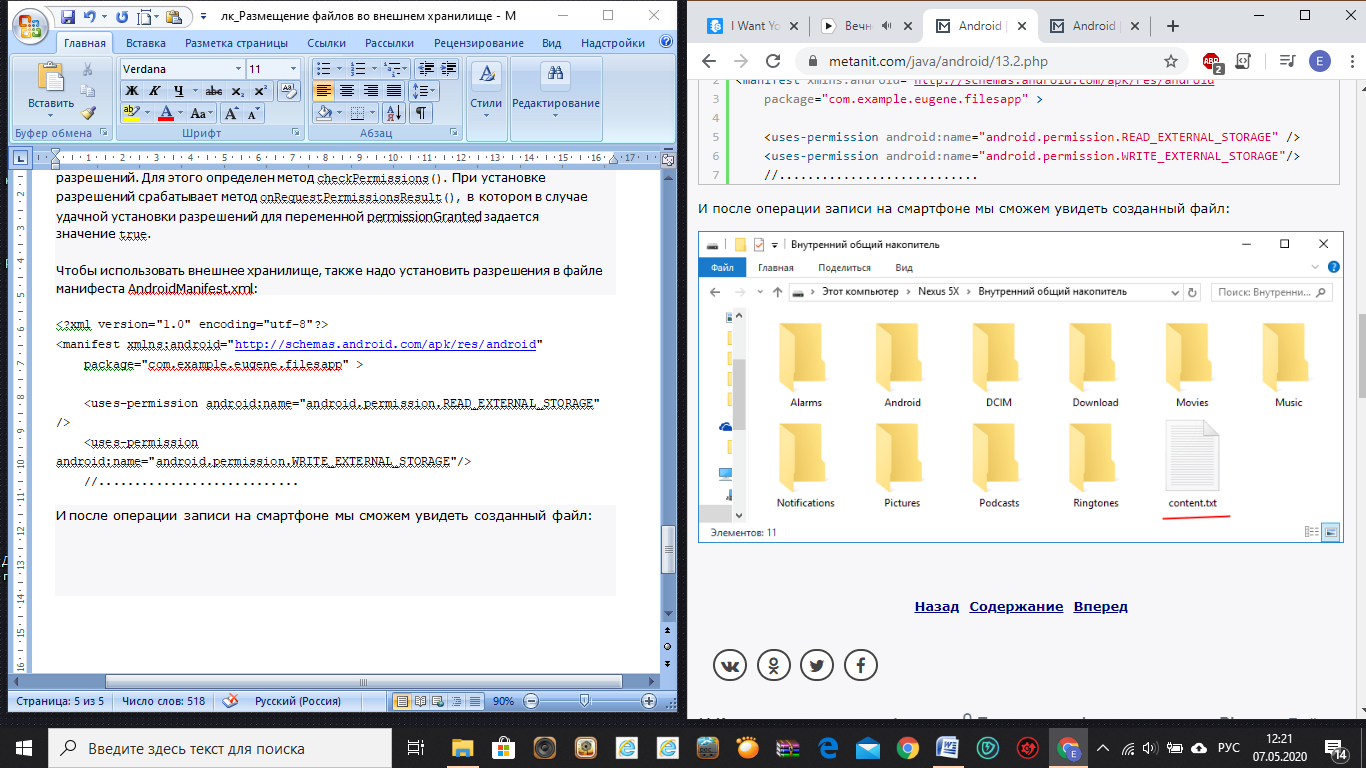 Работа с jsonля работы с форматом json нет встроенных средств, но есть куча библиотек и пакетов, которые можно использовать для данной цели. Одним из наиболее популярных из них является пакет com.google.code.gson.Для его использования в проекте Android, необходимо добавить соответствующую зависимость в файл guild.gradle, который относится к модулю app:То есть после добавления секция зависимостей в файле build.gradle может выглядеть следующим образом:dependencies {    compile fileTree(dir: 'libs', include: ['*.jar'])    androidTestCompile('com.android.support.test.espresso:espresso-core:2.2.2', {        exclude group: 'com.android.support', module: 'support-annotations'    })    compile 'com.android.support:appcompat-v7:25.3.0'    compile 'com.android.support.constraint:constraint-layout:1.0.2'    compile 'com.google.code.gson:gson:2.8.0'    testCompile 'junit:junit:4.12'}После добавления пакета в проект добавим новый класс Phone, который будет представлять данные:package com.example.eugene.jsonapp;public class Phone {    private String name;    private int price;    Phone(String name, int price){        this.name = name;        this.price = price;    }    public String getName() {        return name;    }    public void setName(String name) {        this.name = name;    }    public int getPrice() {        return price;    }    public void setPrice(int price) {        this.price = price;    }    @Override    public  String toString(){        return name + " " + String.valueOf(price);    }}Объекты этого класса мы будем сериализовать в формат json и наоборот десериализовать из файла.Для работы с json добавим следующий класс JSONHelper:package com.example.eugene.jsonapp;import android.content.Context;import com.google.gson.Gson;import java.io.FileInputStream;import java.io.FileOutputStream;import java.io.IOException;import java.io.InputStreamReader;import java.util.List;class JSONHelper {    private static final String FILE_NAME = "data.json";    static boolean exportToJSON(Context context, List<Phone> dataList) {        Gson gson = new Gson();        DataItems dataItems = new DataItems();        dataItems.setPhones(dataList);        String jsonString = gson.toJson(dataItems);        FileOutputStream fileOutputStream = null;        try {            fileOutputStream = context.openFileOutput(FILE_NAME, Context.MODE_PRIVATE);            fileOutputStream.write(jsonString.getBytes());            return true;        } catch (Exception e) {            e.printStackTrace();        } finally {            if (fileOutputStream != null) {                try {                    fileOutputStream.close();                } catch (IOException e) {                    e.printStackTrace();                }            }        }        return false;    }    static List<Phone> importFromJSON(Context context) {        InputStreamReader streamReader = null;        FileInputStream fileInputStream = null;        try{            fileInputStream = context.openFileInput(FILE_NAME);            streamReader = new InputStreamReader(fileInputStream);            Gson gson = new Gson();            DataItems dataItems = gson.fromJson(streamReader, DataItems.class);            return  dataItems.getPhones();        }        catch (IOException ex){            ex.printStackTrace();        }        finally {            if (streamReader != null) {                try {                    streamReader.close();                } catch (IOException e) {                    e.printStackTrace();                }            }            if (fileInputStream != null) {                try {                    fileInputStream.close();                } catch (IOException e) {                    e.printStackTrace();                }            }        }        return null;    }    private static class DataItems {        private List<Phone> phones;        List<Phone> getPhones() {            return phones;        }        void setPhones(List<Phone> phones) {            this.phones = phones;        }    }}Для работы с json создается объект Gson. Для сериализации данных в формат json у этого объекта вызывается метод toJson(), в который передаются сериализуемые данные.Для упрощения работы с данными применяется вспомогательный класс DataItems. На выходе метод toJson() возвращает строку, которая затем сохраняется в текстовый файл.Для десериализации выполняется метод fromJson(), в который передается объект Reader с сериализованными данными и тип, к которому надо десериализиовать данные.Теперь определим основной функционал для взаимодействия с пользователем. Изменим файл activity_main.xml следующим образом:<?xml version="1.0" encoding="utf-8"?><LinearLayout xmlns:android="http://schemas.android.com/apk/res/android"    android:layout_width="match_parent"    android:layout_height="match_parent"    android:orientation="vertical">    <EditText        android:id="@+id/nameText"        android:layout_width="match_parent"        android:layout_height="wrap_content"        android:hint="Введите название"/>    <EditText        android:id="@+id/priceText"        android:layout_width="match_parent"        android:layout_height="wrap_content"        android:hint="Введите цену"/>    <Button        android:layout_width="match_parent"        android:layout_height="wrap_content"        android:text="Добавить"        android:onClick="addPhone"/>    <LinearLayout        android:layout_width="match_parent"        android:layout_height="wrap_content"        android:orientation="horizontal">        <Button            android:layout_width="0dp"            android:layout_weight="1"            android:layout_height="wrap_content"            android:text="Сохранить"            android:onClick="save"/>        <Button            android:layout_width="0dp"            android:layout_weight="1"            android:layout_height="wrap_content"            android:text="Открыть"            android:onClick="open"/>    </LinearLayout>    <ListView        android:id="@+id/list"        android:layout_width="match_parent"        android:layout_height="wrap_content" /></LinearLayout>Здесь определены два текстовых поля для ввода названия модели и цены объекта Phone и одна кнопка для добавления данных в список. Еще одна кнопка выполняет сериализацию данных из списка в файл, а третья кнопка - восстановление данных из файла.Для вывода сами данных определен элемент ListView.И изменим класс MainActivity:package com.example.eugene.jsonapp;import android.support.v7.app.AppCompatActivity;import android.os.Bundle;import android.view.View;import android.widget.ArrayAdapter;import android.widget.EditText;import android.widget.ListView;import android.widget.Toast;import java.util.ArrayList;import java.util.List;public class MainActivity extends AppCompatActivity {    private ArrayAdapter<Phone> adapter;    private EditText nameText, priceText;    private List<Phone> phones;    ListView listView;    @Override    protected void onCreate(Bundle savedInstanceState) {        super.onCreate(savedInstanceState);        setContentView(R.layout.activity_main);        nameText = (EditText) findViewById(R.id.nameText);        priceText = (EditText) findViewById(R.id.priceText);        phones = new ArrayList<>();        listView = (ListView) findViewById(R.id.list);        adapter = new ArrayAdapter<>(this, android.R.layout.simple_list_item_1, phones);        listView.setAdapter(adapter);    }    public void addPhone(View view){        String name = nameText.getText().toString();        int price = Integer.parseInt(priceText.getText().toString());        Phone phone = new Phone(name, price);        phones.add(phone);        adapter.notifyDataSetChanged();    }    public void save(View view){        boolean result = JSONHelper.exportToJSON(this, phones);        if(result){            Toast.makeText(this, "Данные сохранены", Toast.LENGTH_LONG).show();        }        else{            Toast.makeText(this, "Не удалось сохранить данные", Toast.LENGTH_LONG).show();        }    }    public void open(View view){        phones = JSONHelper.importFromJSON(this);        if(phones!=null){            adapter = new ArrayAdapter<>(this, android.R.layout.simple_list_item_1, phones);            listView.setAdapter(adapter);            Toast.makeText(this, "Данные восстановлены", Toast.LENGTH_LONG).show();        }        else{            Toast.makeText(this, "Не удалось открыть данные", Toast.LENGTH_LONG).show();        }    }}Все данные находятся в списке phones, который представляет объект List<Phone>. Через адаптер этот список связывается с ListView.Для сохранения и восстановления данных вызываются ранее определенные методы в классе JSONHelper.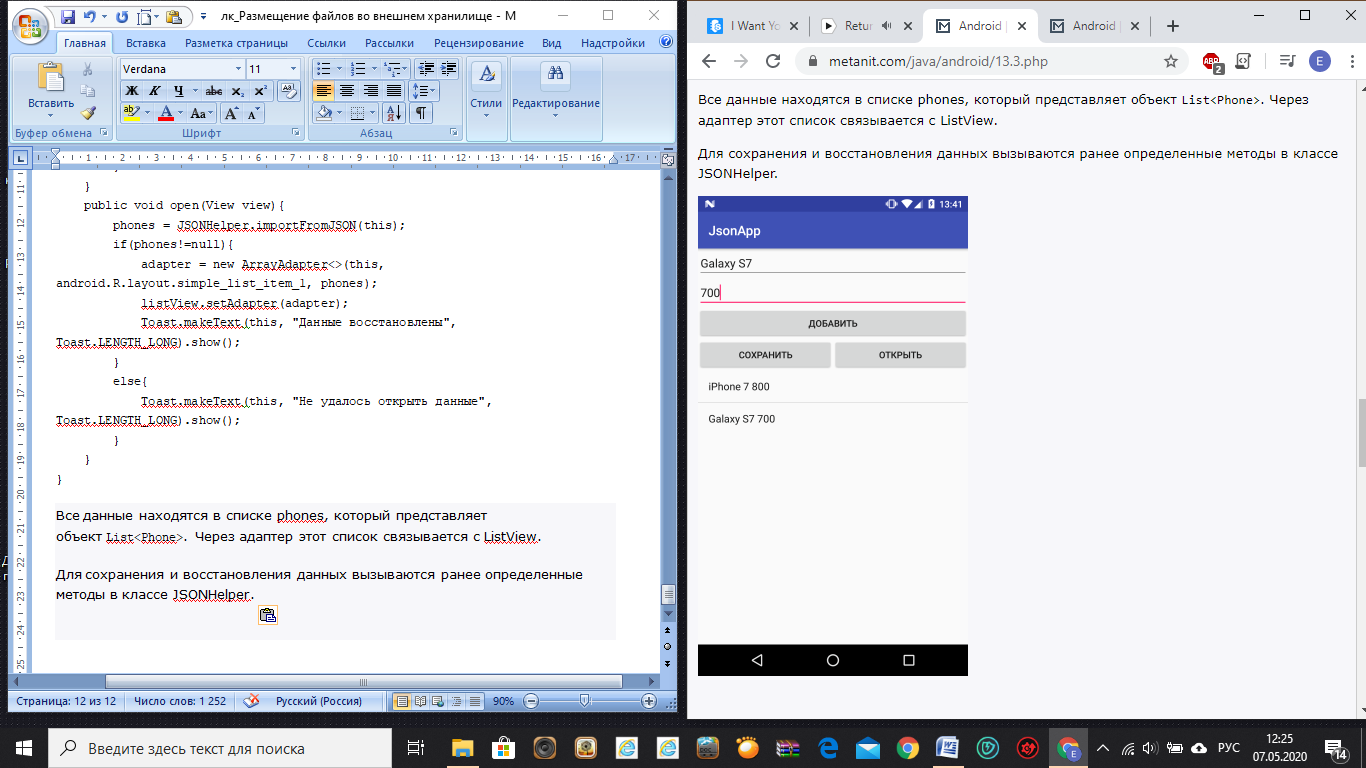 Работа с базами данных SQLiteПодключение к базе данных SQLiteВ Android имеется встроенная поддержка одной из распространенных систем управления базами данных - SQLite. Для этого в пакете android.database.sqlite определен набор классов, которые позволяют работать с базами данных SQLite. И каждое приложение может создать свою базу данных.Чтобы использовать SQLite в Android, надо создать базу данных с помощью выражение на языке SQL. После этого база данных будет храниться в каталоге приложения по пути:ОС Android по умолчанию уже содержит ряд встроенных бад SQLite, которые используются стандартными программами - для списка контактов, для хранения фотографий с камеры, музыкальных альбомов и т.д.Основную функциональность по работе с базами данных предоставляет пакет android.database. Функциональность непосредственно для работы с SQLite находится в пакете android.database.sqlite.База данных в SQLite представлена классом android.database.sqlite.SQLiteDatabase. Он позволяет выполнять запросы к бд, выполнять с ней различные манипуляции.Класс android.database.sqlite.SQLiteCursor предоставляет запрос и позволяет возвращать набор строк, которые соответствуют этому запросу.Класс android.database.sqlite.SQLiteQueryBuilder позволяет создавать SQL-запросы.Сами sql-выражения представлены классом android.database.sqlite.SQLiteStatement, которые позволяют с помощью плейсхолдеров вставлять в выражения динамические данные.Класс android.database.sqlite.SQLiteOpenHelper позволяет создать базу данных со всеми таблицами, если их еще не существует.В SQLite применяется следующая система типов данных:INTEGER: представляет целое число, аналог типу int в javaREAL: представляет число с плавающей точкой, аналог float и double в javaTEXT: представляет набор символов, аналог String и char в javaBLOB: представляет массив бинарных данных, например, изображение, аналог типу int в javaСохраняемые данные должны представлять соответствующие типы в java.Создание и открытие базы данныхДля создания или открытия новой базы данных из кода Activity в Android мы можем вызвать метод openOrCreateDatabase(). Этот метод может принимать три параметра:название для базы данныхчисловое значение, которое определяет режим работы (как правило, в виде константы MODE_PRIVATE)необязательный параметр в виде объекта SQLiteDatabase.CursorFactory, который представляет фабрику создания курсора для работы с бдНапример, создание базы данных app.db:Для выполнения запроса к базе данных можно использовать метод execSQL класса SQLiteDatabase. В этот метод передается SQL-выражение. Например, создание в базе данных таблицы users:Если нам надо не просто выполнить выражение, но и получить из бд какие-либо данные, то используется метод rawQuery(). Этот метод в качестве параметра принимает SQL-выражение, а также набор значений для выражения sql. Например, получение всех объектов из базы данных:SQLiteDatabase db = getBaseContext().openOrCreateDatabase("app.db", MODE_PRIVATE, null);db.execSQL("CREATE TABLE IF NOT EXISTS users (name TEXT, age INTEGER)");Cursor query = db.rawQuery("SELECT * FROM users;", null);if(query.moveToFirst()){    String name = query.getString(0);    int age = query.getInt(1);}Метод db.rawQuery() возвращает объект Cursor, с помощью которого мы можем извлечь полученные данные.Возможна ситуация, когда в базе данных не будет объектов, и для этого методом query.moveToFirst() пытаемся переместиться к первому объекту, полученному из бд. Если этот метод возвратит значение false, значит запрос не получил никаких данных из бд.Теперь для работы с базой данных сделаем простейшее приложение. Для этого создадим новый проект.В файле activity_main.xml определим простейший графический интерфейс:<?xml version="1.0" encoding="utf-8"?><LinearLayout xmlns:android="http://schemas.android.com/apk/res/android"    android:id="@+id/activity_main"    android:layout_width="match_parent"    android:layout_height="match_parent"    android:padding="16dp"    android:orientation="vertical">    <Button        android:layout_width="wrap_content"        android:layout_height="wrap_content"        android:text="Click"        android:onClick="onClick"/>    <TextView        android:id="@+id/textView"        android:layout_width="wrap_content"        android:layout_height="wrap_content"        android:textSize="18sp" /></LinearLayout>А в классе MainActivity определим взаимодействие с базой данных:package com.example.eugene.sqliteapp;import android.database.Cursor;import android.database.sqlite.SQLiteDatabase;import android.support.v7.app.AppCompatActivity;import android.os.Bundle;import android.view.View;import android.widget.TextView;public class MainActivity extends AppCompatActivity {    @Override    protected void onCreate(Bundle savedInstanceState) {        super.onCreate(savedInstanceState);        setContentView(R.layout.activity_main);    }    public void onClick(View view){        SQLiteDatabase db = getBaseContext().openOrCreateDatabase("app.db", MODE_PRIVATE, null);        db.execSQL("CREATE TABLE IF NOT EXISTS users (name TEXT, age INTEGER)");        db.execSQL("INSERT INTO users VALUES ('Tom Smith', 23);");        db.execSQL("INSERT INTO users VALUES ('John Dow', 31);");        Cursor query = db.rawQuery("SELECT * FROM users;", null);        TextView textView = (TextView) findViewById(R.id.textView);        if(query.moveToFirst()){            do{                String name = query.getString(0);                int age = query.getInt(1);                textView.append("Name: " + name + " Age: " + age + "\n");            }            while(query.moveToNext());        }        query.close();        db.close();    }}По нажатию на кнопку здесь вначале создается в базе данных app.db новая таблица users, а затем в нее добавляются два объекта в базу данных с помощью SQL-выражения INSERT.Далее с помощью выражения SELECT получаем всех добавленных пользователей из базы данных в виде курсора Cursor.Вызовом query.moveToFirst() перемещаемся в курсоре к первому объекту, и так как у нас может быть больше одного объекта, то проходим по всему курсору в цикле do...while.Для получения данных из курсора применяются методы query.getString(0) и query.getInt(1). В скобках в методы передается номер столбца, из которого мы получаем данные. Например, выше мы добавили вначале имя пользователя в виде строки, а затем возраст в виде числа. Значит, нулевым столбцом будет идти строкое значение, которое получаем с помощью метода getString(), а следующим - первым столбцом идет числовое значение, для которого применяется метод getInt().После завершения работы с курсором и базой данных мы закрываем все связанные объекты:query.close();db.close();Если мы не закроем курсор, то можем столкнуться с проблемой утечки памяти.И если мы обратимся к приложению, то после нажатия на кнопку в текстовое поле будут выведены добавленные данные: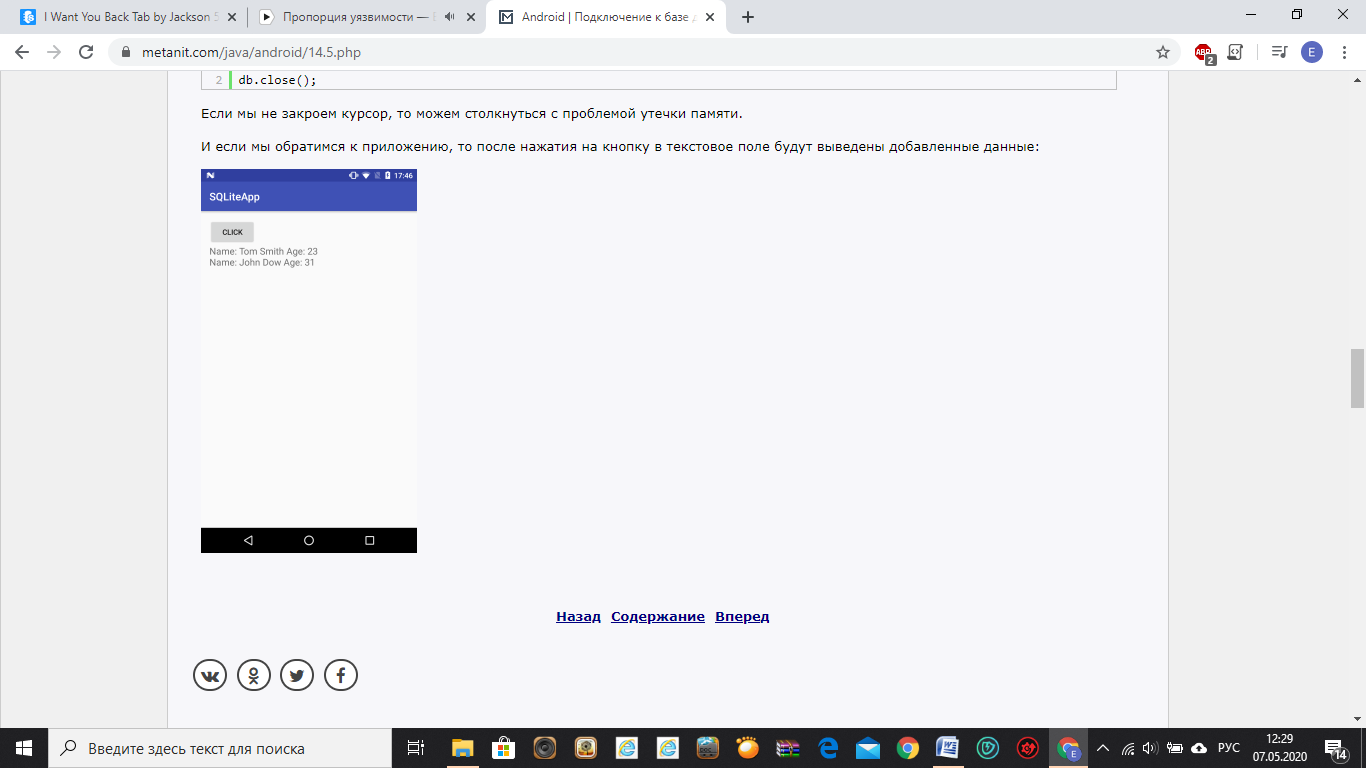 SimpleCursorAdapter и получение данныхВ прошлой теме было рассмотрено, как подключаться к базе данных SQLite и выполнять запросы. Теперь пойдем дальше и создадим полностью интерфейс для работы с базой данных.Итак, создадим новый проект.Для упрощения работы с базами данных SQLite в Android нередко применяется класс SQLiteOpenHelper. Для использования необходимо создать класса-наследник от SQLiteOpenHelper, переопределив как минимум два его метода:onCreate(): вызывается при попытке доступа к базе данных, но когда еще эта база данных не созданаonUpgrade(): вызывается, когда необходимо обновление схемы базы данных. Здесь можно пересоздать ранее созданную базу данных в onCreate(), установив соответствующие правила преобразования от старой бд к новойПоэтому добавим в проект, в ту же папку, где находится класс MainActivity, новый класс DatabaseHelper: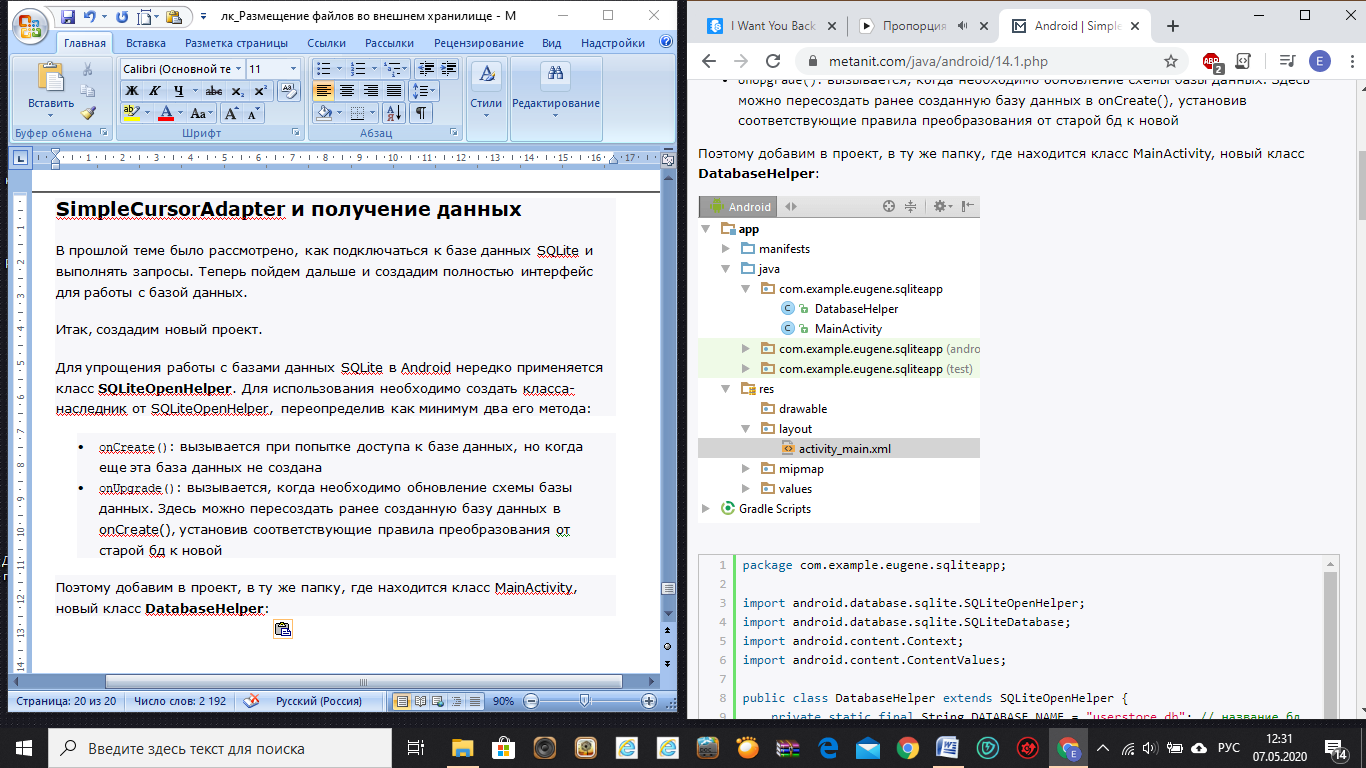 package com.example.eugene.sqliteapp;import android.database.sqlite.SQLiteOpenHelper;import android.database.sqlite.SQLiteDatabase;import android.content.Context;import android.content.ContentValues;public class DatabaseHelper extends SQLiteOpenHelper {    private static final String DATABASE_NAME = "userstore.db"; // название бд    private static final int SCHEMA = 1; // версия базы данных    static final String TABLE = "users"; // название таблицы в бд    // названия столбцов    public static final String COLUMN_ID = "_id";    public static final String COLUMN_NAME = "name";    public static final String COLUMN_YEAR = "year";    public DatabaseHelper(Context context) {        super(context, DATABASE_NAME, null, SCHEMA);    }    @Override    public void onCreate(SQLiteDatabase db) {        db.execSQL("CREATE TABLE users (" + COLUMN_ID                + " INTEGER PRIMARY KEY AUTOINCREMENT," + COLUMN_NAME                + " TEXT, " + COLUMN_YEAR + " INTEGER);");        // добавление начальных данных        db.execSQL("INSERT INTO "+ TABLE +" (" + COLUMN_NAME                + ", " + COLUMN_YEAR  + ") VALUES ('Том Смит', 1981);");    }    @Override    public void onUpgrade(SQLiteDatabase db, int oldVersion,  int newVersion) {        db.execSQL("DROP TABLE IF EXISTS "+TABLE);        onCreate(db);    }}Если база данных отсутствует или ее версия (которая задается в переменной SCHEMA) выше текущей, то срабатывает метод onCreate().Для выполнения запросов к базе данных нам потребуется объект SQLiteDatabase, который представляет базу данных. Метод onCreate() получает в качестве параметра базу данных приложения.Для выполнения запросов к SQLite используется метод execSQL(). Он принимает sql-выражение CREATE TABLE, которое создает таблицу. Здесь также при необходимости мы можем выполнить и другие запросы, например, добавить какие-либо начальные данные. Так, в данном случае с помощью того же метода и выражения sql INSERT добавляется один объект в таблицу.В методе onUpgrade() происходит обновление схемы БД. В данном случае для примера использован примитивный поход с удалением предыдущей базы данных с помощью sql-выражения DROP и последующим ее созданием. Но в реальности если вам будет необходимо сохранить данные, этот метод может включать более сложную логику - добавления новых столбцов, удаление ненужных, добавление дополнительных данных и т.д.Далее определим в файле activity_main.xml следующую разметку:<?xml version="1.0" encoding="utf-8"?><LinearLayout xmlns:android="http://schemas.android.com/apk/res/android"    android:orientation="vertical"    android:layout_width="match_parent"    android:layout_height="match_parent">    <TextView        android:id="@+id/header"        android:layout_width="match_parent"        android:layout_height="wrap_content"        android:textSize="18dp"/>    <ListView        android:id="@+id/list"        android:layout_width="match_parent"        android:layout_height="match_parent" /></LinearLayout>Здесь определен список ListView, для отображения полученных данных, с заголовком, который будет выводить число полученных объектов.И изменим код класса MainActivity следующим образом:package com.example.eugene.sqliteapp;import android.database.Cursor;import android.database.sqlite.SQLiteDatabase;import android.support.v7.app.AppCompatActivity;import android.os.Bundle;import android.view.View;import android.widget.AdapterView;import android.widget.ListView;import android.widget.SimpleCursorAdapter;import android.widget.TextView;public class MainActivity extends AppCompatActivity {    ListView userList;    TextView header;    DatabaseHelper databaseHelper;    SQLiteDatabase db;    Cursor userCursor;    SimpleCursorAdapter userAdapter;    @Override    protected void onCreate(Bundle savedInstanceState) {        super.onCreate(savedInstanceState);        setContentView(R.layout.activity_main);        header = (TextView)findViewById(R.id.header);        userList = (ListView)findViewById(R.id.list);        databaseHelper = new DatabaseHelper(getApplicationContext());    }    @Override    public void onResume() {        super.onResume();        // открываем подключение        db = databaseHelper.getReadableDatabase();        //получаем данные из бд в виде курсора        userCursor =  db.rawQuery("select * from "+ DatabaseHelper.TABLE, null);        // определяем, какие столбцы из курсора будут выводиться в ListView        String[] headers = new String[] {DatabaseHelper.COLUMN_NAME, DatabaseHelper.COLUMN_YEAR};        // создаем адаптер, передаем в него курсор        userAdapter = new SimpleCursorAdapter(this, android.R.layout.two_line_list_item,                userCursor, headers, new int[]{android.R.id.text1, android.R.id.text2}, 0);        header.setText("Найдено элементов: " + String.valueOf(userCursor.getCount()));        userList.setAdapter(userAdapter);    }    @Override    public void onDestroy(){        super.onDestroy();        // Закрываем подключение и курсор        db.close();        userCursor.close();    }}В методе onCreate() происходит создание объекта SQLiteOpenHelper. Сама инициализация объектов для работы с базой данных происходит в методе onResume(), который срабатывает после метода onCreate().Чтобы получить объект базы данных, надо использовать метод getReadableDatabase() (получение базы данных для чтения) или getWritableDatabase(). Так как в данном случае мы будет только считывать данные из бд, то воспользуемся первым методом:Получение данных и CursorAndroid предоставляет различные способы для осуществления запросов к объекту SQLiteDatabase. В большинстве случаев мы можем применять метод rawQuery(), который принимает два параметра: SQL-выражение SELECT и дополнительный параметр, задающий параметры запроса.После выполнения запроса rawQuery() возвращает объект Cursor, который хранит результат выполнения SQL-запроса:Класс Cursor предлагает ряд методов для управления выборкой, в частности:getCount(): получает количество извлеченных из базы данных объектовМетоды moveToFirst() и moveToNext() позволяют переходить к первому и к следующему элементам выборки. Метод isAfterLast() позволяет проверить, достигнут ли конец выборки.Методы get*(columnIndex) (например, getLong(), getString()) позволяют по индексу столбца обратиться к данному столбцу текущей строкиCursorAdapterДополнительно для управления курсором в Android имеется класс CursorAdapter. Он позволяет адаптировать полученный с помощью курсора набор к отображению в списковых элементах наподобие ListView. Как правило, при работе с курсором используется подкласс CursorAdapter - SimpleCursorAdapter. Хотя можно использовать и другие адаптеры, типа ArrayAdapter.userAdapter = new SimpleCursorAdapter(this, android.R.layout.two_line_list_item,                userCursor, headers, new int[]{android.R.id.text1, android.R.id.text2}, 0);userList.setAdapter(userAdapter);Конструктор класса SimpleCursorAdapter принимает шесть параметров:Первым параметром выступает контекст, с которым ассоциируется адаптер, например, текущая activityВторой параметр - ресурс разметки интерфейса, который будет использоваться для отображения результатов выборкиТретий параметр - курсорЧетвертый параметр - список столбцов из выборки, которые будут отображаться в разметке интерфейсаПятый параметр - элементы внутри ресурса разметки, которые будут отображать значения столбцов из четвертого параметраШестой параметр - флаги, задающие поведения адаптераПри использовании CursorAdapter и его подклассов следует учитывать, что выборка курсора должна включать целочисленный столбец с названием _id, который должен быть уникальным для каждого элемента выборки. Значение этого столбца при нажатии на элемент списка затем передается в метод обработки onListItemClick(), благодаря чему мы можем по id идентифицировать нажатый элемент.В данном случае у нас первый столбец как раз называется "_id".После завершения работу курсор должен быть закрыт методом close()И также надо учитывать, что если мы используем курсор в SimpleCursorAdapter, то мы не можем использовать метод close(), пока не завершим использование SimpleCursorAdapter. Поэтому метод cursor более предпочтительно вызывать в методе onDestroy() фрагмента или activity.И если мы запустим приложение, то увидим список из одного добавленного элемента: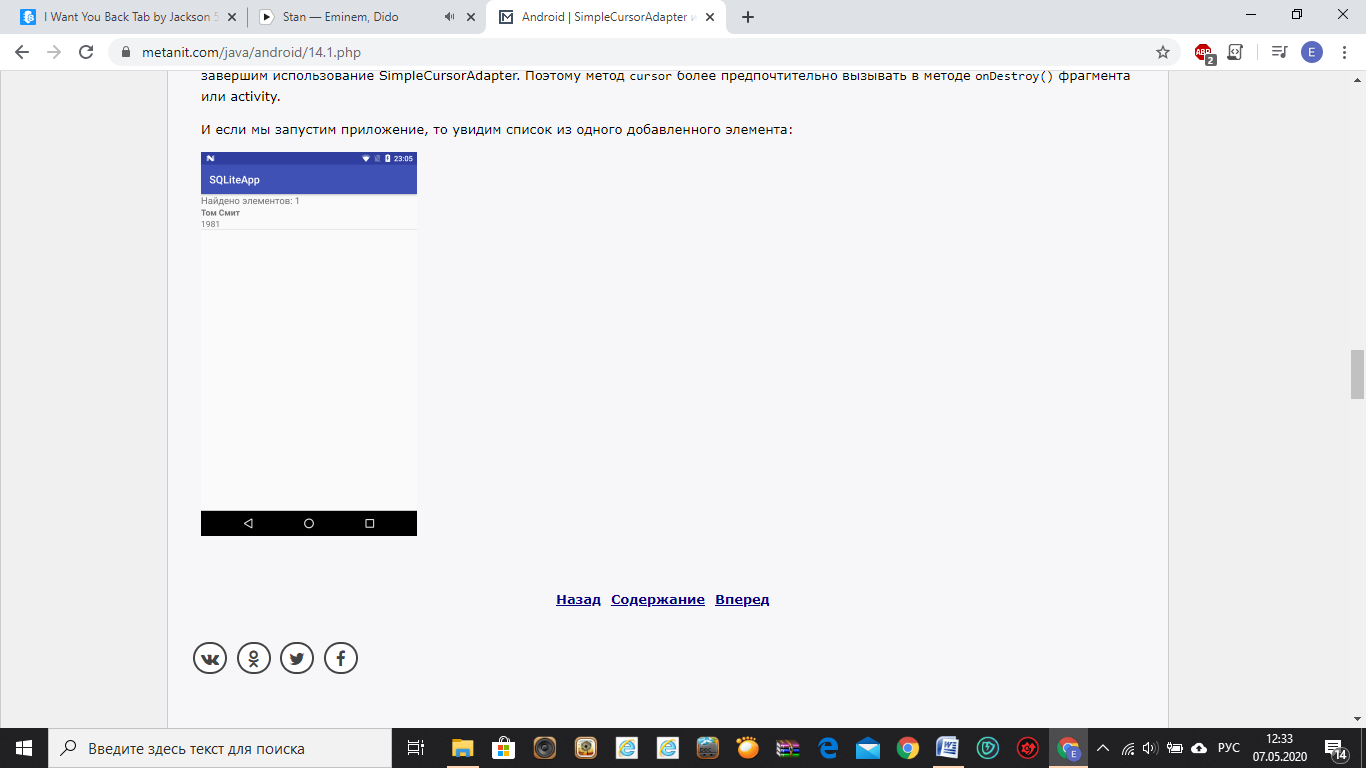 Добавление, удаление и обновление данных в SQLiteПродолжим работу с проектом из прошлой темы, где мы получаем данные. Теперь добавим в него стандартную CRUD-логику (создание, обновление, удаление).Чтобы не нагромождать форму с главной activity, все остальные действия по работе с данными будут происходить на другом экране. Добавим в проект новый класс activity, который назовем UserActivity: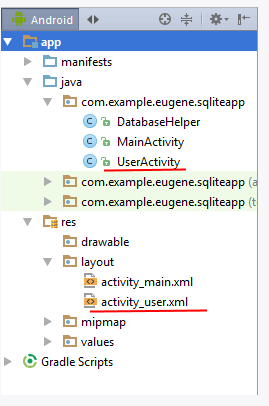 В файле activity_user.xml определим универсальую форму для добавления/обновления/удаления данных:<?xml version="1.0" encoding="utf-8"?><LinearLayout xmlns:android="http://schemas.android.com/apk/res/android"    android:orientation="vertical"    android:layout_width="match_parent"    android:layout_height="match_parent"    android:padding="16dp">    <EditText        android:id="@+id/name"        android:layout_width="match_parent"        android:layout_height="wrap_content"        android:hint="Введите имя"/>    <EditText        android:id="@+id/year"        android:layout_width="match_parent"        android:layout_height="wrap_content"        android:hint="Введите год рождения"/>    <LinearLayout        android:layout_width="match_parent"        android:layout_height="wrap_content"        android:orientation="horizontal">        <Button            android:id="@+id/saveButton"            android:layout_width="0dp"            android:layout_weight="1"            android:layout_height="wrap_content"            android:text="Сохранить"            android:onClick="save"/>        <Button            android:id="@+id/deleteButton"            android:layout_width="0dp"            android:layout_weight="1"            android:layout_height="wrap_content"            android:text="Удалить"            android:onClick="delete"/>    </LinearLayout></LinearLayout>И также изменим код UserActivity:package com.example.eugene.sqliteapp;import android.content.ContentValues;import android.content.Intent;import android.database.Cursor;import android.database.sqlite.SQLiteDatabase;import android.support.v7.app.AppCompatActivity;import android.os.Bundle;import android.view.View;import android.widget.Button;import android.widget.EditText;public class UserActivity extends AppCompatActivity {    EditText nameBox;    EditText yearBox;    Button delButton;    Button saveButton;    DatabaseHelper sqlHelper;    SQLiteDatabase db;    Cursor userCursor;    long userId=0;    @Override    protected void onCreate(Bundle savedInstanceState) {        super.onCreate(savedInstanceState);        setContentView(R.layout.activity_user);        nameBox = (EditText) findViewById(R.id.name);        yearBox = (EditText) findViewById(R.id.year);        delButton = (Button) findViewById(R.id.deleteButton);        saveButton = (Button) findViewById(R.id.saveButton);        sqlHelper = new DatabaseHelper(this);        db = sqlHelper.getWritableDatabase();        Bundle extras = getIntent().getExtras();        if (extras != null) {            userId = extras.getLong("id");        }        // если 0, то добавление        if (userId > 0) {            // получаем элемент по id из бд            userCursor = db.rawQuery("select * from " + DatabaseHelper.TABLE + " where " +                    DatabaseHelper.COLUMN_ID + "=?", new String[]{String.valueOf(userId)});            userCursor.moveToFirst();            nameBox.setText(userCursor.getString(1));            yearBox.setText(String.valueOf(userCursor.getInt(2)));            userCursor.close();        } else {            // скрываем кнопку удаления            delButton.setVisibility(View.GONE);        }    }    public void save(View view){        ContentValues cv = new ContentValues();        cv.put(DatabaseHelper.COLUMN_NAME, nameBox.getText().toString());        cv.put(DatabaseHelper.COLUMN_YEAR, Integer.parseInt(yearBox.getText().toString()));        if (userId > 0) {            db.update(DatabaseHelper.TABLE, cv, DatabaseHelper.COLUMN_ID + "=" + String.valueOf(userId), null);        } else {            db.insert(DatabaseHelper.TABLE, null, cv);        }        goHome();    }    public void delete(View view){        db.delete(DatabaseHelper.TABLE, "_id = ?", new String[]{String.valueOf(userId)});        goHome();    }    private void goHome(){        // закрываем подключение        db.close();        // переход к главной activity        Intent intent = new Intent(this, MainActivity.class);        intent.addFlags(Intent.FLAG_ACTIVITY_CLEAR_TOP | Intent.FLAG_ACTIVITY_SINGLE_TOP);        startActivity(intent);    }}При обновлении или удалении объекта из списка из главной activity в UserActivity будет передаваться id объекта:long userId=0;//.................Bundle extras = getIntent().getExtras();if (extras != null) {    userId = extras.getLong("id");}Если из MainActivity не было передано id, то устанавливаем его значение 0, следовательно, у нас будет добавление, а не редактирование/удалениеЕсли id определен, то получаем по нему из базы данных объект для редактирования/удаления:if (id < 0) {    userCursor = db.rawQuery("select * from " + DatabaseHelper.TABLE + " where " +            DatabaseHelper.COLUMN_ID + "=?", new String[]{String.valueOf(id)});    userCursor.moveToFirst();    nameBox.setText(userCursor.getString(1));    yearBox.setText(String.valueOf(userCursor.getInt(2)));    userCursor.close();}Иначе просто скрываем кнопку удаления.Для выполнения операций по вставке, обновлению и удалению данных SQLiteDatabase имеет методы insert(), update() и delete(). Эти методы вызываются в обработчиках кнопок:В метод delete() передается название таблицы, а также столбец, по которому происходит удаление, и его значение. В качестве критерия можно выбрать несколько столбцов, поэтому третьим параметром идет массив. Знак вопроса ? обозначает параметр, вместо которого подставляется значение из третьего параметра.ContentValuesДля добавления или обновления нам надо создать объект ContentValues. Данный объект представляет словарь, который содержит набор пар "ключ-значение". Для добавления в этот словарь нового объекта применяется метод put. Первый параметр метода - это ключ, а второй - значение, например:В качестве значений в метод put можно передавать строки, целые числа, числа с плавающей точкойВ данном же случае добавляются введенные в текстовое поля значения:При обновлении в метод update() передается название таблицы, объект ContentValues и критерий, по которому происходит обновление (в данном случае столбец id):Метод insert() принимает название таблицы, объект ContentValues с добавляемыми значениями. Второй параметр является необязательным: он передает столбец, в который надо добавить значение NULL:Вместо этих методов, как в прошлой теме, можно использовать метод execSQL() с точным указанием выполняемого sql-выражения. В то же время методы delete/insert/update имеют преимущество - они возвращают id измененной записи, по которому мы можем узнать об успешности операции, или -1 в случае неудачной операции:После каждой операции выполняется метод goHome(), который возвращает на главную activity.После этого нам надо исправить код MainActivity, чтобы она инициировала выполнение кода в UserActivity. Для этого изменим код activity_main.xml:<?xml version="1.0" encoding="utf-8"?><LinearLayout xmlns:android="http://schemas.android.com/apk/res/android"    android:orientation="vertical"    android:layout_width="match_parent"    android:layout_height="match_parent">    <Button        android:layout_width="match_parent"        android:layout_height="wrap_content"        android:text="Добавить"        android:onClick="add"        android:textSize="18dp"/>    <ListView        android:id="@+id/list"        android:layout_width="match_parent"        android:layout_height="match_parent" /></LinearLayout>В данном случае была добавлена кнопка для вызова UserActivity.И также изменим код класса MainActivity:package com.example.eugene.sqliteapp;import android.content.Intent;import android.database.Cursor;import android.database.sqlite.SQLiteDatabase;import android.support.v7.app.AppCompatActivity;import android.os.Bundle;import android.view.View;import android.widget.AdapterView;import android.widget.ListView;import android.widget.SimpleCursorAdapter;public class MainActivity extends AppCompatActivity {    ListView userList;    DatabaseHelper databaseHelper;    SQLiteDatabase db;    Cursor userCursor;    SimpleCursorAdapter userAdapter;    @Override    protected void onCreate(Bundle savedInstanceState) {        super.onCreate(savedInstanceState);        setContentView(R.layout.activity_main);        userList = (ListView)findViewById(R.id.list);        userList.setOnItemClickListener(new AdapterView.OnItemClickListener() {            @Override            public void onItemClick(AdapterView<?> parent, View view, int position, long id) {                Intent intent = new Intent(getApplicationContext(), UserActivity.class);                intent.putExtra("id", id);                startActivity(intent);            }        });        databaseHelper = new DatabaseHelper(getApplicationContext());    }    @Override    public void onResume() {        super.onResume();        // открываем подключение        db = databaseHelper.getReadableDatabase();        //получаем данные из бд в виде курсора        userCursor =  db.rawQuery("select * from "+ DatabaseHelper.TABLE, null);        // определяем, какие столбцы из курсора будут выводиться в ListView        String[] headers = new String[] {DatabaseHelper.COLUMN_NAME, DatabaseHelper.COLUMN_YEAR};        // создаем адаптер, передаем в него курсор        userAdapter = new SimpleCursorAdapter(this, android.R.layout.two_line_list_item,                userCursor, headers, new int[]{android.R.id.text1, android.R.id.text2}, 0);        userList.setAdapter(userAdapter);    }    // по нажатию на кнопку запускаем UserActivity для добавления данных    public void add(View view){        Intent intent = new Intent(this, UserActivity.class);        startActivity(intent);    }    @Override    public void onDestroy(){        super.onDestroy();        // Закрываем подключение и курсор        db.close();        userCursor.close();    }}При нажатии на кнопку запускается UserActivity, при этом не передается никакого id, то есть в UserActivity id будет равен нулю, значит будет идти добавление данных:public void add(View view){    Intent intent = new Intent(this, UserActivity.class);    startActivity(intent);}Другую ситуацию представляет обработчик нажатия на элемент списка - при нажатии также будет запускаться UserActivity, но теперь будет передаваться id выбранной записи:Запустим приложение и нажмем на кнопку, которая должен перенаправлять на UserActivity: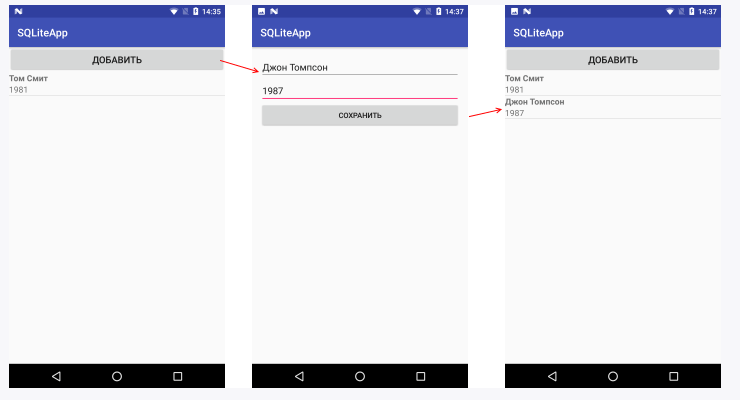 При нажатии в MainActivity на элемент списка этот элемент попадет на UserActivity, где его можно будет удалить или подредактировать: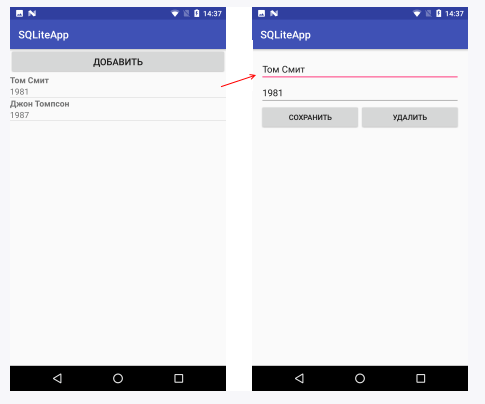 Использование существующей БД SQLiteКроме создания новой базы данных мы также можем использовать уже существующую. Это может быть более предпочтительно, так как в этом случае база данных приложения уже будет содержать всю необходимую информацию.Возьмем проект, созданный в предыдущих темах. Для начала создадим базу данных SQLite. В этом нам может помочь такой инструмент как Sqlitebrowser. Он бесплатный и доступен для различных операционных систем по адресу http://sqlitebrowser.org/. Хотя можно использовать и другие способы для создания начальной БД.Sqlitebrowser представляет графический интерфейс для создания базы данных и определения в ней всех необходимых таблиц: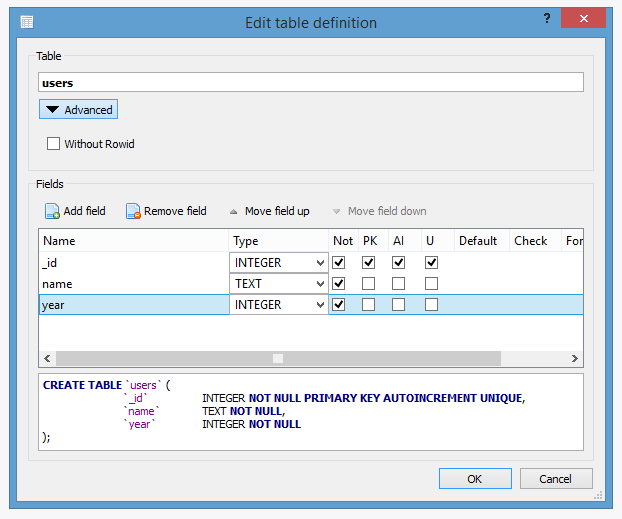 Как видно на скриншоте, я определяю таблицу users с тремя полями: _id, name, age. Общая команда на создание таблицы будет следующей:Там же в программе добавим несколько элементов в созданную таблицу: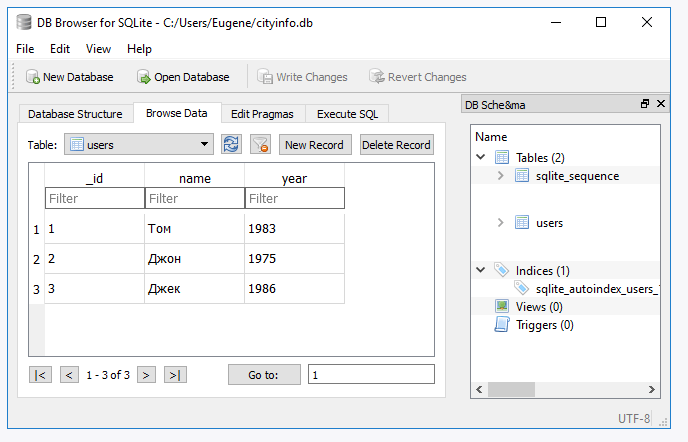 После создания таблицы добавим в проект в Android Studio папку assets, а в папку assets - только что созданную базу данных. Для этого перейдем к полному опеределению проекта, нажмем на папку main правой кнопкой мыши и в меню выберем New -> Directory: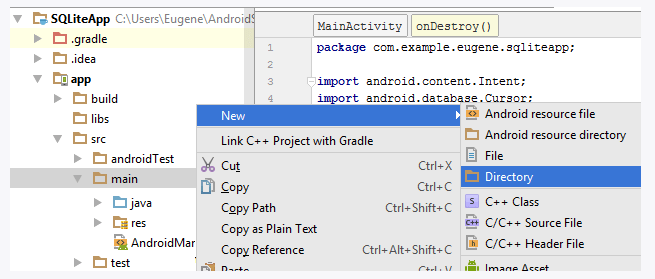 Назовем добавляемую папку assets и затем скопируем в нее нашу базу данных: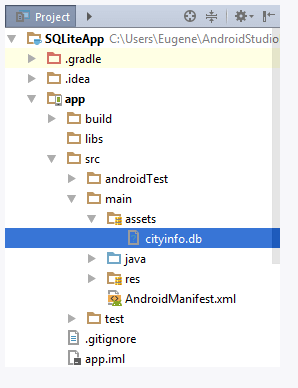 В моем случае база данных называется "cityinfo.db".Изменим код DatabaseHelper следующим образом:package com.example.eugene.sqliteapp;import android.database.SQLException;import android.database.sqlite.SQLiteOpenHelper;import android.database.sqlite.SQLiteDatabase;import android.content.Context;import android.util.Log;import java.io.File;import java.io.FileOutputStream;import java.io.IOException;import java.io.InputStream;import java.io.OutputStream;class DatabaseHelper extends SQLiteOpenHelper {    private static String DB_PATH; // полный путь к базе данных    private static String DB_NAME = "cityinfo.db";    private static final int SCHEMA = 1; // версия базы данных    static final String TABLE = "users"; // название таблицы в бд    // названия столбцов    static final String COLUMN_ID = "_id";    static final String COLUMN_NAME = "name";    static final String COLUMN_YEAR = "year";    private Context myContext;    DatabaseHelper(Context context) {        super(context, DB_NAME, null, SCHEMA);        this.myContext=context;        DB_PATH =context.getFilesDir().getPath() + DB_NAME;    }    @Override    public void onCreate(SQLiteDatabase db) {    }    @Override    public void onUpgrade(SQLiteDatabase db, int oldVersion,  int newVersion) {    }    void create_db(){        InputStream myInput = null;        OutputStream myOutput = null;        try {            File file = new File(DB_PATH);            if (!file.exists()) {                this.getReadableDatabase();                //получаем локальную бд как поток                myInput = myContext.getAssets().open(DB_NAME);                // Путь к новой бд                String outFileName = DB_PATH;                // Открываем пустую бд                myOutput = new FileOutputStream(outFileName);                // побайтово копируем данные                byte[] buffer = new byte[1024];                int length;                while ((length = myInput.read(buffer)) > 0) {                    myOutput.write(buffer, 0, length);                }                myOutput.flush();                myOutput.close();                myInput.close();            }        }        catch(IOException ex){            Log.d("DatabaseHelper", ex.getMessage());        }    }    public SQLiteDatabase open()throws SQLException {        return SQLiteDatabase.openDatabase(DB_PATH, null, SQLiteDatabase.OPEN_READWRITE);    }}По умолчанию база данных будет размещаться во внешнем хранилище, выделяемом для приложения в папке /data/data/[название_пакета]/databases/, и чтобы получить полный путь к базе данных в конструкторе используется выражение:Метод onCreate() нам не нужен, так как нам не требуется создание встроенной базы данных. Зато здесь определен дополнительный метод create_db(), цель которого копирование базы данных из папки assets в то место, которое указано в переменной DB_PATH.Кроме этого здесь также определен метод открытия базы данных open() с помощью метода SQLiteDatabase.openDatabase()Новый способ организации подключения изменит использование DatabaseHelper в activity. Так, обновим класс MainActivity:package com.example.eugene.sqliteapp;import android.content.Intent;import android.database.Cursor;import android.database.sqlite.SQLiteDatabase;import android.support.v7.app.AppCompatActivity;import android.os.Bundle;import android.view.View;import android.widget.AdapterView;import android.widget.ListView;import android.widget.SimpleCursorAdapter;public class MainActivity extends AppCompatActivity {    ListView userList;    DatabaseHelper databaseHelper;    SQLiteDatabase db;    Cursor userCursor;    SimpleCursorAdapter userAdapter;    @Override    protected void onCreate(Bundle savedInstanceState) {        super.onCreate(savedInstanceState);        setContentView(R.layout.activity_main);        userList = (ListView)findViewById(R.id.list);        userList.setOnItemClickListener(new AdapterView.OnItemClickListener() {            @Override            public void onItemClick(AdapterView<?> parent, View view, int position, long id) {                Intent intent = new Intent(getApplicationContext(), UserActivity.class);                intent.putExtra("id", id);                startActivity(intent);            }        });        databaseHelper = new DatabaseHelper(getApplicationContext());        // создаем базу данных        databaseHelper.create_db();    }    @Override    public void onResume() {        super.onResume();        // открываем подключение        db = databaseHelper.open();        //получаем данные из бд в виде курсора        userCursor =  db.rawQuery("select * from "+ DatabaseHelper.TABLE, null);        // определяем, какие столбцы из курсора будут выводиться в ListView        String[] headers = new String[] {DatabaseHelper.COLUMN_NAME, DatabaseHelper.COLUMN_YEAR};        // создаем адаптер, передаем в него курсор        userAdapter = new SimpleCursorAdapter(this, android.R.layout.two_line_list_item,                userCursor, headers, new int[]{android.R.id.text1, android.R.id.text2}, 0);        userList.setAdapter(userAdapter);    }    // по нажатию на кнопку запускаем UserActivity для добавления данных    public void add(View view){        Intent intent = new Intent(this, UserActivity.class);        startActivity(intent);    }    @Override    public void onDestroy(){        super.onDestroy();        // Закрываем подключение и курсор        db.close();        userCursor.close();    }}И также изменим класс UserActivity:package com.example.eugene.sqliteapp;import android.content.ContentValues;import android.content.Intent;import android.database.Cursor;import android.database.sqlite.SQLiteDatabase;import android.support.v7.app.AppCompatActivity;import android.os.Bundle;import android.view.View;import android.widget.Button;import android.widget.EditText;public class UserActivity extends AppCompatActivity {    EditText nameBox;    EditText yearBox;    Button delButton;    Button saveButton;    DatabaseHelper sqlHelper;    SQLiteDatabase db;    Cursor userCursor;    long userId=0;    @Override    protected void onCreate(Bundle savedInstanceState) {        super.onCreate(savedInstanceState);        setContentView(R.layout.activity_user);        nameBox = (EditText) findViewById(R.id.name);        yearBox = (EditText) findViewById(R.id.year);        delButton = (Button) findViewById(R.id.deleteButton);        saveButton = (Button) findViewById(R.id.saveButton);        sqlHelper = new DatabaseHelper(this);        db = sqlHelper.open();        Bundle extras = getIntent().getExtras();        if (extras != null) {            userId = extras.getLong("id");        }        // если 0, то добавление        if (userId > 0) {            // получаем элемент по id из бд            userCursor = db.rawQuery("select * from " + DatabaseHelper.TABLE + " where " +                    DatabaseHelper.COLUMN_ID + "=?", new String[]{String.valueOf(userId)});            userCursor.moveToFirst();            nameBox.setText(userCursor.getString(1));            yearBox.setText(String.valueOf(userCursor.getInt(2)));            userCursor.close();        } else {            // скрываем кнопку удаления            delButton.setVisibility(View.GONE);        }    }    public void save(View view){        ContentValues cv = new ContentValues();        cv.put(DatabaseHelper.COLUMN_NAME, nameBox.getText().toString());        cv.put(DatabaseHelper.COLUMN_YEAR, Integer.parseInt(yearBox.getText().toString()));        if (userId > 0) {            db.update(DatabaseHelper.TABLE, cv, DatabaseHelper.COLUMN_ID + "=" + String.valueOf(userId), null);        } else {            db.insert(DatabaseHelper.TABLE, null, cv);        }        goHome();    }    public void delete(View view){        db.delete(DatabaseHelper.TABLE, "_id = ?", new String[]{String.valueOf(userId)});        goHome();    }    private void goHome(){        // закрываем подключение        db.close();        // переход к главной activity        Intent intent = new Intent(this, MainActivity.class);        intent.addFlags(Intent.FLAG_ACTIVITY_CLEAR_TOP | Intent.FLAG_ACTIVITY_SINGLE_TOP);        startActivity(intent);    }}Вся остальная работа с данными будет той же, чтобы и в прошлых темах: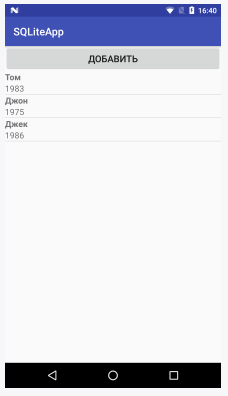 Динамический поиск по базе данных SQLiteРассмотрим, как мы можем создать в приложении на Android динамический поиск по базе данных SQLite.Итак, создадим новый проект с пустой MainActivity. Для этого проекта возьмем базу данных из прошлой темы. Данная база данных называется cityinfo и имеет одну таблицу users с тремя полями _id, name, age: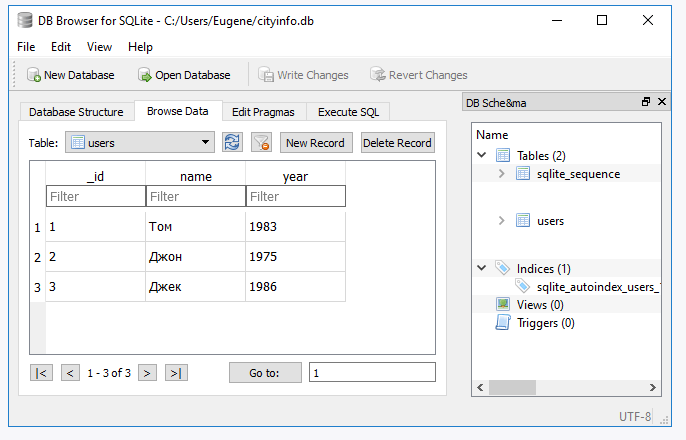 И также добавим в проект в Android Studio папку assets, а в папку assets - только что созданную базу данных: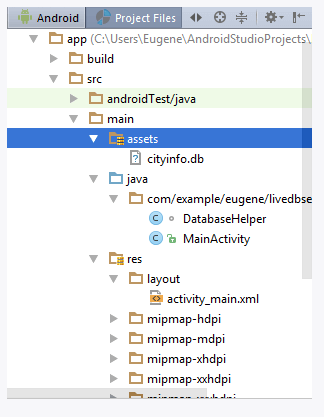 В данном случае база данных называется "cityinfo.db".Как показано выше на скриншоте, добавив в проект в одну папку с MainActivity новый класс DatabaseHelper:package com.example.eugene.livedbsearchapp;import android.database.SQLException;import android.database.sqlite.SQLiteOpenHelper;import android.database.sqlite.SQLiteDatabase;import android.content.Context;import android.util.Log;import java.io.File;import java.io.FileOutputStream;import java.io.IOException;import java.io.InputStream;import java.io.OutputStream;class DatabaseHelper extends SQLiteOpenHelper {    private static String DB_PATH; // полный путь к базе данных    private static String DB_NAME = "cityinfo.db";    private static final int SCHEMA = 1; // версия базы данных    static final String TABLE = "users"; // название таблицы в бд    // названия столбцов    static final String COLUMN_ID = "_id";    static final String COLUMN_NAME = "name";    static final String COLUMN_YEAR = "year";    private Context myContext;    DatabaseHelper(Context context) {        super(context, DB_NAME, null, SCHEMA);        this.myContext=context;        DB_PATH =context.getFilesDir().getPath() + DB_NAME;    }    @Override    public void onCreate(SQLiteDatabase db) {    }    @Override    public void onUpgrade(SQLiteDatabase db, int oldVersion,  int newVersion) {    }    void create_db(){        InputStream myInput = null;        OutputStream myOutput = null;        try {            File file = new File(DB_PATH);            if (!file.exists()) {                this.getReadableDatabase();                //получаем локальную бд как поток                myInput = myContext.getAssets().open(DB_NAME);                // Путь к новой бд                String outFileName = DB_PATH;                // Открываем пустую бд                myOutput = new FileOutputStream(outFileName);                // побайтово копируем данные                byte[] buffer = new byte[1024];                int length;                while ((length = myInput.read(buffer)) > 0) {                    myOutput.write(buffer, 0, length);                }                myOutput.flush();                myOutput.close();                myInput.close();            }        }        catch(IOException ex){            Log.d("DatabaseHelper", ex.getMessage());        }    }    SQLiteDatabase open()throws SQLException {        return SQLiteDatabase.openDatabase(DB_PATH, null, SQLiteDatabase.OPEN_READWRITE);    }}Перейдем к файлу activity_main.xml, который определяет визуальный интерфейс, и изменим его следующим образом:<LinearLayout xmlns:android="http://schemas.android.com/apk/res/android"    android:layout_width="match_parent"    android:layout_height="match_parent"    android:orientation="vertical">    <EditText android:id="@+id/userFilter"        android:layout_width="match_parent"        android:layout_height="wrap_content"        android:hint="Поиск" />    <ListView        android:id="@+id/userList"        android:layout_width="match_parent"        android:layout_height="wrap_content">    </ListView></LinearLayout>Итак, у нас будет элемент ListView для отображения списка и текстовое поле для фильтрации.Теперь изменим код MainActivity:package com.example.eugene.livedbsearchapp;import android.database.Cursor;import android.database.SQLException;import android.database.sqlite.SQLiteDatabase;import android.support.v7.app.AppCompatActivity;import android.os.Bundle;import android.text.Editable;import android.text.TextWatcher;import android.widget.EditText;import android.widget.FilterQueryProvider;import android.widget.ListView;import android.widget.SimpleCursorAdapter;public class MainActivity extends AppCompatActivity {    DatabaseHelper sqlHelper;    SQLiteDatabase db;    Cursor userCursor;    SimpleCursorAdapter userAdapter;    ListView userList;    EditText userFilter;    @Override    protected void onCreate(Bundle savedInstanceState) {        super.onCreate(savedInstanceState);        setContentView(R.layout.activity_main);        userList = (ListView)findViewById(R.id.userList);        userFilter = (EditText)findViewById(R.id.userFilter);        sqlHelper = new DatabaseHelper(getApplicationContext());        // создаем базу данных        sqlHelper.create_db();    }    @Override    public void onResume() {        super.onResume();        try {            db = sqlHelper.open();            userCursor = db.rawQuery("select * from " + DatabaseHelper.TABLE, null);            String[] headers = new String[]{DatabaseHelper.COLUMN_NAME, DatabaseHelper.COLUMN_YEAR};            userAdapter = new SimpleCursorAdapter(this, android.R.layout.two_line_list_item,                    userCursor, headers, new int[]{android.R.id.text1, android.R.id.text2}, 0);            // если в текстовом поле есть текст, выполняем фильтрацию            // данная проверка нужна при переходе от одной ориентации экрана к другой            if(!userFilter.getText().toString().isEmpty())                userAdapter.getFilter().filter(userFilter.getText().toString());            // установка слушателя изменения текста            userFilter.addTextChangedListener(new TextWatcher() {                public void afterTextChanged(Editable s) { }                public void beforeTextChanged(CharSequence s, int start, int count, int after) { }                // при изменении текста выполняем фильтрацию                public void onTextChanged(CharSequence s, int start, int before, int count) {                    userAdapter.getFilter().filter(s.toString());                }            });            // устанавливаем провайдер фильтрации            userAdapter.setFilterQueryProvider(new FilterQueryProvider() {                @Override                public Cursor runQuery(CharSequence constraint) {                    if (constraint == null || constraint.length() == 0) {                        return db.rawQuery("select * from " + DatabaseHelper.TABLE, null);                    }                    else {                        return db.rawQuery("select * from " + DatabaseHelper.TABLE + " where " +                                DatabaseHelper.COLUMN_NAME + " like ?", new String[]{"%" + constraint.toString() + "%"});                    }                }            });            userList.setAdapter(userAdapter);        }        catch (SQLException ex){}    }    @Override    public void onDestroy(){        super.onDestroy();        // Закрываем подключение и курсор        db.close();        userCursor.close();    }}Прежде всего надо отметить, что для фильтрации данных в адаптере, нам надо получить фильтр адаптера, а у этого фильтра выполнить метод filter():В этот метод filter() передается ключ поиска.Для текстового поля мы можем отслеживать изменения содержимого с помощью слушателя:userFilter.addTextChangedListener(new TextWatcher() {    public void afterTextChanged(Editable s) {    }    public void beforeTextChanged(CharSequence s, int start, int count, int after) {    }    // при изменении текста выполняем фильтрацию    public void onTextChanged(CharSequence s, int start, int before, int count) {        userAdapter.getFilter().filter(s.toString());    }});В слушателе TextWatcher в методе onTextChanged как раз и вызывается метод filter(), в который передется введенная пользователем в текстовое поле последовательность символов.Сам вызызов метода filter() мало на что влияет. Нам надо еще определить провайдер фильтрации адаптера, которые и будет инкапсулировать реальную логику фильтрации:userAdapter.setFilterQueryProvider(new FilterQueryProvider() {    @Override    public Cursor runQuery(CharSequence constraint) {        if (constraint == null || constraint.length() == 0) {            return db.rawQuery("select * from " + DatabaseHelper.TABLE, null);        }        else {            return db.rawQuery("select * from " + DatabaseHelper.TABLE + " where " +                DatabaseHelper.COLUMN_NAME + " like ?", new String[]{"%" + constraint.toString() + "%"});            }    }});Сущность этого провайдера заключается в выполнении SQL-выражений к бд, а именно конструкций "select from" и "select from where like". Данные простейшие выражения выполняют регистрозависимую фильтрацию. В результате адаптаре получает отфильтрованные данные.Следует также отметить следующий код:Данный код нам нужен при смене ориентации (например, с портретной на альбомную). И если ориентация устройства изменена, но в текстовом поле все же есть некоторые текст-фильтр, то выполняется фильтрация. Иначе бы она не выполнялась.И после запуска мы сможем насладиться фильтрацией данных: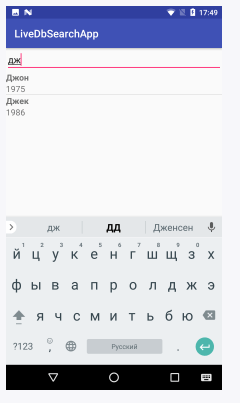 Перелистывание страниц и ViewPagerViewPager и разделение приложения на страницыНередко можно встретить приложения, которые реализуют систему перелистывания, а само приложение предстает в виде набора страниц, которые можно пролистывать влево и вправо. В приложении Android для создания подобного эффекта можно использовать элемент ViewPager. Для создания эффекта страниц он использует фрагменты.Итак, создадим новый проект. Добавим в папку res/layout файл разметки для фрагмента, который будет представлять страницу. Назовем его fragment_page.xml и определим в нем следующий код:<FrameLayout xmlns:android="http://schemas.android.com/apk/res/android"    android:layout_width="match_parent"    android:layout_height="match_parent">    <TextView        android:id="@+id/displayText"        android:layout_width="wrap_content"        android:layout_height="wrap_content"        android:textSize="22sp"        android:layout_gravity="center" /></FrameLayout>Фрагмент будет отображать текстовое поле с номером страницы.Теперь добавим в проект сам класс фрагмента. Назовем его PageFragment:package com.example.eugene.viewpagerapp;import android.os.Bundle;import android.support.v4.app.Fragment;import android.view.LayoutInflater;import android.view.View;import android.view.ViewGroup;import android.widget.TextView;public class PageFragment extends Fragment {    private int pageNumber;    public static PageFragment newInstance(int page) {        PageFragment fragment = new PageFragment();        Bundle args=new Bundle();        args.putInt("num", page);        fragment.setArguments(args);        return fragment;    }    public PageFragment() {    }    @Override    public void onCreate(Bundle savedInstanceState) {        super.onCreate(savedInstanceState);        pageNumber = getArguments() != null ? getArguments().getInt("num") : 1;    }    @Override    public View onCreateView(LayoutInflater inflater, ViewGroup container,                             Bundle savedInstanceState) {        View result=inflater.inflate(R.layout.fragment_page, container, false);        TextView pageHeader=(TextView)result.findViewById(R.id.displayText);        String header = String.format("Фрагмент %d", pageNumber+1);        pageHeader.setText(header);        return result;    }}Переменная pageNumber указывает на номер текущей страницы. Номер страницы будет передаваться извне через фабричный метод newInstance(). Передача номера происходит путем добавления значения в аргумент "num"Затем при создании фрагмента в методе onCreate() этот номер будет извлекаться из аргумента "num" (если аргументы определены):В методе onCreateView() полученный номер страницы будет отображаться в текстовом поле.Сам по себе фрагмент еще не создает функциональность постраничной навигации. Для этого нам нужен один из классов PagerAdapter. Android SDK содержит две встроенных реализации PagerAdapter: классы FragmentPagerAdapter и FragmentStatePagerAdapter.FragmentPagerAdapter хранит все количество используемых фрагментов в памяти и поэтому подходит, если в приложении небольшое количество страниц. А класс FragmentStatePagerAdapter хранит в памяти только текущую, предыдущую и следующую страницу (при их наличии). За счет этого он экономнее расходует память, но в то же время работает чуть медленнее. В данном случае воспользуемся классом FragmentPagerAdapter.Однако оба класса являются абстрактными, поэтому напрямую мы их использовать не можем, и нам нужно создать класс-наследник. Для этого добавим в проект новый класс, который назовем MyAdapter:package com.example.eugene.viewpagerapp;import android.support.v4.app.Fragment;import android.support.v4.app.FragmentManager;import android.support.v4.app.FragmentPagerAdapter;public class MyAdapter extends FragmentPagerAdapter {    public MyAdapter(FragmentManager mgr) {        super(mgr);    }    @Override    public int getCount() {        return(10);    }    @Override    public Fragment getItem(int position) {        return(PageFragment.newInstance(position));    }}Класс FragmentPagerAdapter определяет два метода:getCount(): возвращает количество страниц, которые будут в ViewPager (в нашем случае 10)getItem(int position): по номеру страницы, передаваемому в качестве параметра position, возвращает объект фрагментаВ завершении установим в файле activity_main.xml элемент ViewPager:И также изменим код MainActivity:package com.example.eugene.viewpagerapp;import android.support.v7.app.ActionBarActivity;import android.os.Bundle;import android.view.Menu;import android.view.MenuItem;import android.support.v4.view.ViewPager;public class MainActivity extends ActionBarActivity {    @Override    protected void onCreate(Bundle savedInstanceState) {        super.onCreate(savedInstanceState);        setContentView(R.layout.activity_main);        ViewPager pager=(ViewPager)findViewById(R.id.pager);        pager.setAdapter(new MyAdapter(getSupportFragmentManager()));    }}Чтобы перелистывание заработало, установим для ViewPager адаптер MyAdapter.И запустив проект, мы сможем с помощью перелистывания перемещаться по страницам: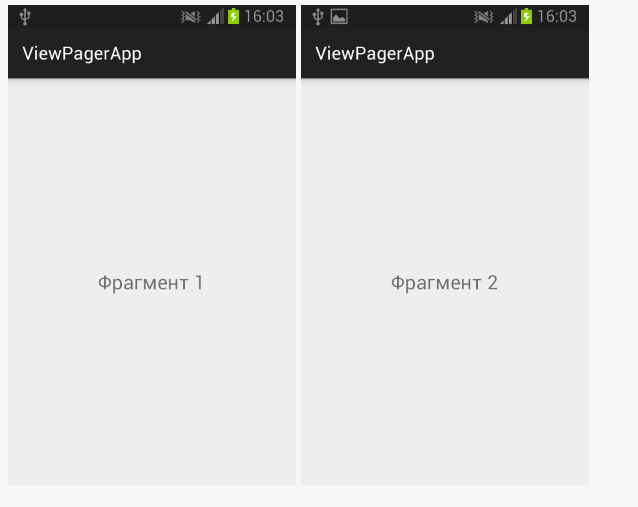 private File getExternalPath() {    return(new File(Environment.getExternalStorageDirectory(), FILE_NAME));}compile 'com.google.code.gson:gson:2.8.0'DATA/data/[Название_приложения]/databases/[Название_файла_базы_данных]SQLiteDatabase db = getBaseContext().openOrCreateDatabase("app.db", MODE_PRIVATE, null);SQLiteDatabase db = getBaseContext().openOrCreateDatabase("app.db", MODE_PRIVATE, null);db.execSQL("CREATE TABLE IF NOT EXISTS users (name TEXT, age INTEGER)");db = sqlHelper.getReadableDatabase();userCursor =  db.rawQuery("select * from "+ DatabaseHelper.TABLE, null);db.delete(DatabaseHelper.TABLE, "_id = ?", new String[]{String.valueOf(id)});ContentValues cv = new ContentValues();cv.put("NAME", "Tom");cv.put("YEAR", 30);ContentValues cv = new ContentValues();cv.put(DatabaseHelper.COLUMN_NAME, nameBox.getText().toString());cv.put(DatabaseHelper.COLUMN_YEAR, Integer.parseInt(yearBox.getText().toString()));db.update(DatabaseHelper.TABLE, cv, DatabaseHelper.COLUMN_ID + "=" + String.valueOf(id), null);db.insert(DatabaseHelper.TABLE, null, cv);long result = db.insert(DatabaseHelper.TABLE, null, cv);if(result>0){    // действия}   public void onItemClick(AdapterView<?> parent, View view, int position, long id) {    Intent intent = new Intent(getApplicationContext(), UserActivity.class);    intent.putExtra("id", id);    startActivity(intent);}CREATE TABLE `users` (    `_id`   INTEGER NOT NULL PRIMARY KEY AUTOINCREMENT UNIQUE,    `name`  TEXT NOT NULL,    `year`  INTEGER NOT NULL);DB_PATH =context.getFilesDir().getPath() + DB_NAME;CREATE TABLE `users` (    `_id`   INTEGER NOT NULL PRIMARY KEY AUTOINCREMENT UNIQUE,    `name`  TEXT NOT NULL,    `year`  INTEGER NOT NULL);userAdapter.getFilter().filter(s.toString());if(!userFilter.getText().toString().isEmpty())    userAdapter.getFilter().filter(userFilter.getText().toString());pageNumber = getArguments() != null ? getArguments().getInt("num") : 1;<android.support.v4.view.ViewPager     xmlns:android="http://schemas.android.com/apk/res/android"    android:id="@+id/pager"    android:layout_width="match_parent"    android:layout_height="match_parent"></android.support.v4.view.ViewPager>